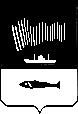 АДМИНИСТРАЦИЯ ГОРОДА МУРМАНСКАП О С Т А Н О В Л Е Н И Е13.10.2014                	                                                                                    № 3387             О создании комиссии по мониторингу достижения на территории муниципального образования город Мурманск целевых показателей социально-экономического развития, установленных Указами Президента Российской Федерации от 07.05.2012 № 596-601(в ред. постановлений администрации города Мурманскаот 04.12.2014 № 3983, от 30.03.2015 № 835,от 17.09.2015 № 2589, от 29.04.2016 № 1165)В целях организации системы исполнения Указов Президента Российской Федерации от 07.05.2012 № 596-601 на муниципальном уровне, руководствуясь приказом Министерства экономического развития Мурманской области от 28.07.2014 № ОД-104 «Об утверждении Методических рекомендаций органам местного самоуправления Мурманской области для организации работы по исполнению указов Президента Российской Федерации от 07.05.2012                         № 596-606», п о с т а н о в л я ю:1. Создать комиссию по мониторингу достижения на территории муниципального образования город Мурманск целевых показателей социально-экономического развития, установленных Указами Президента Российской Федерации от 07.05.2012 № 596-601.2. Утвердить в приложение к постановлению администрации города Мурманска от 13.10.2014 № 3387 «О создании комиссии по мониторингу достижения на территории муниципального образования город Мурманск целевых показателей социально-экономического развития, установленных Указами Президента Российской Федерации от 07.05.2012 № 596-601» (в ред. постановлений от 04.12.2014 № 3983, 30.03.2015 № 835, 17.09.2015 № 2589) следующие изменения:- в таблице «Целевые показатели социально-экономического развития, установленные Указами Президента Российской Федерации от 07.05.2012         № 596-601»: а) в строках 8-11, 20-22 слова «комитет по здравоохранению администрации города Мурманска» заменить словами «комитет по охране здоровья администрации города Мурманска»;б) строку 23 после слов «комитет по культуре администрации города Мурманска;» дополнить словами «- комитет по физической культуре и спорту администрации города Мурманска».3. Отделу информационно-технического обеспечения и защиты информации администрации города Мурманска (Кузьмин А.Н.) разместить настоящее постановление на официальном сайте администрации города Мурманска в сети Интернет.4. Редакции газеты «Вечерний Мурманск» (Гимодеева О.С.) опубликовать настоящее постановление.5. Настоящее постановление вступает в силу со дня официального опубликования.6. Контроль за выполнением настоящего постановления оставляю за собой.Положение о комиссии по мониторингу достижения на территории муниципального образования город Мурманск целевых показателей социально-экономического развития, установленных Указами Президента Российской Федерации от 07.05.2012 № 596-6011. Общие положения1.1. Комиссия по мониторингу достижения на территории муниципального образования город Мурманск целевых показателей социально-экономического развития, установленных Указами Президента Российской Федерации от 07.05.2012 № 596-601 (далее – Комиссия), является совещательным органом при администрации города Мурманска, сформированным в целях совершенствования деятельности по обеспечению достижения на территории муниципального образования город Мурманск целевых показателей социально-экономического развития, установленных Указами Президента Российской Федерации от 07.05.2012 № 596-601 (далее – целевые показатели), в соответствии с приложением к настоящему положению.1.2. Комиссия в своей деятельности руководствуется Конституцией Российской Федерации, федеральными законами Российской Федерации, Указами Президента Российской Федерации, иными нормативными и ненормативными правовыми актами Российской Федерации, Мурманской области, органов местного самоуправления муниципального образования город Мурманск, настоящим Положением.2. Основные задачи и функции Комиссии2.1. Основной задачей Комиссии является обеспечение исполнения Указов Президента Российской Федерации на муниципальном уровне.2.2. Комиссия выполняет следующие функции:2.2.1. Организация мониторинга, анализа значений целевых показателей  в квартальном разрезе.2.2.2. Определение комплекса мер по улучшению динамики целевых показателей на муниципальном уровне, подготовка предложений по совершенствованию мер регионального уровня.2.2.3. Оценка эффективности мер, принимаемых во исполнение Указов Президента Российской Федерации.2.2.4. Обеспечение взаимодействия структурных подразделений администрации города Мурманска с исполнительными органами государственной власти (далее – ИОГВ) Мурманской области, представителями организаций, не входящих в состав Комиссии, в целях выработки согласованных решений по разработке механизмов и конкретных мер по достижению целевых показателей.2.2.5. Информационное обеспечение исполнения Указов Президента Российской Федерации на официальном сайте администрации города Мурманска в рамках полномочий Комиссии.2.2.6. Подготовка отчетов о результатах деятельности Комиссии и об информационном обеспечении исполнения Указов Президента Российской Федерации в рамках полномочий комиссии и направление их в Министерство экономического развития Мурманской области в срок не позднее 1 марта года, следующего за отчетным.3. Права КомиссииКомиссия для решения возложенных на нее задач имеет право:3.1. Запрашивать в установленном порядке от структурных подразделений администрации города Мурманска информацию и документы по вопросам, относящимся к компетенции Комиссии.3.2. Создавать рабочие группы и экспертные комиссии для детального анализа конкретных целевых показателей в случае, если их значения ниже среднеобластного уровня, а также для разработки комплекса мер по улучшению значений данных показателей.3.3. Заслушивать на своих заседаниях руководителей структурных подразделений администрации города Мурманска по вопросу достижения целевых показателей.3.4. Приглашать на свои заседания представителей органов государственной власти, депутатов Совета депутатов города Мурманска, а также иных заинтересованных организаций, экспертов и специалистов в целях детальной проработки вопросов, вносимых на рассмотрение Комиссии.3.5. Привлекать для осуществления информационно-аналитических и экспертных работ научные и другие организации в сферах, соответствующих сферам реализации целевых показателей.4. Состав Комиссии4.1. Комиссия формируется в составе председателя Комиссии, заместителей председателя Комиссии, секретаря и членов Комиссии.4.2. Председатель Комиссии:4.2.1. Руководит деятельностью Комиссии.4.2.2. Назначает дату, время, место, определяет повестку дня заседания.4.2.3. Председательствует на заседаниях Комиссии.4.2.4. Подписывает протоколы заседаний Комиссии.4.2.5. Утверждает составы рабочих групп и экспертных комиссий.4.3. Члены Комиссии имеют право:4.3.1. Доступа к информации и другим материалам, рассматриваемым на заседаниях Комиссии.4.3.2. В случае несогласия с принятым Комиссией решением изложить письменно свое мнение, которое подлежит приобщению к протоколу заседания Комиссии.4.3.3. Организовывать рабочие встречи (совещания) по вопросам, связанным с исполнением возложенных на Комиссию задач.5. Организация работы Комиссии5.1. Комиссия осуществляет свою деятельность в соответствии с повесткой дня заседания, определяемой председателем Комиссии.5.2. Заседания Комиссии проводятся не реже одного раза в квартал.5.3. В целях организации мониторинга и выработки согласованных решений по разработке механизмов и конкретных мер по достижению целевых показателей члены Комиссии обеспечивают взаимодействие структурных подразделений администрации города Мурманска с ИОГВ Мурманской области по соответствующему направлению согласно приложению к настоящему положению, а также взаимодействие с представителями организаций, не входящих в состав Комиссии.5.4. Подготовку и организацию заседаний Комиссии, размещение информации об исполнении Указов Президента Российской Федерации Мурманска в рамках полномочий Комиссии на официальном сайте администрации города Мурманска, а также решение текущих вопросов деятельности Комиссии осуществляет секретарь Комиссии.5.5. Заседания Комиссии считаются правомочными, если на них присутствует более половины ее членов.5.6. Решения Комиссии принимаются открытым голосованием простым большинством голосов и оформляются протоколом, который подписывается председательствующим на заседании Комиссии. При равенстве голосов решающим является голос председательствующего на заседании Комиссии.5.7. Обеспечение деятельности Комиссии осуществляет комитет по экономическому развитию администрации города Мурманска.Целевые показатели социально-экономического развития, установленные Указами Президента Российской Федерации от 07.05.2012 № 596-601Глава администрации города МурманскаА.И. СысоевПриложение № 1к постановлению администрациигорода Мурманскаот 13.10.2014 № 3387( в ред. постановлений администрации города Мурманскаот 04.12.2014 № 3983, от 30.03.2015 № 835, от 17.09.2015 № 2589, от 29.04.2016 № 1165)Приложение к Положению о комиссии по мониторингу достижения на территории муниципального образования город Мурманск целевых показателей социально-экономического развития, установленных Указами Президента Российской Федерации от 07.05.2012 № 596-601( в ред. постановлений администрации города Мурманска от 04.12.2014 № 3983, от 30.03.2015 № 835, от 17.09.2015 № 2589, от 29.04.2016 № 1165)№ п/пНаименованиепоказателяИсполнительные органы государственной власти (далее – ИОГВ) Мурманской области, ответственные за динамику и мониторинг достижения показателейИсполнительные органы государственной власти (далее – ИОГВ) Мурманской области, ответственные за динамику и мониторинг достижения показателейСтруктурные подразделения администрации города Мурманска, ответственные за динамику, мониторинг достижения показателей и взаимодействие с ИОГВ Мурманской областиУказ Президента Российской Федерации от 07.05.2012 № 596Указ Президента Российской Федерации от 07.05.2012 № 596Указ Президента Российской Федерации от 07.05.2012 № 596Указ Президента Российской Федерации от 07.05.2012 № 596Указ Президента Российской Федерации от 07.05.2012 № 5961Объем инвестиций в основной капитал (без субъектов малого и среднего предпринимательства, за исключением бюджетных средств), тыс. рублейКомитет развития промышленности и предпринимательства Мурманской областиКомитет развития промышленности и предпринимательства Мурманской областикомитет по экономическому развитию администрации города Мурманска2Индекс физического объема инвестиций в основной капитал (без субъектов малого и среднего предпринимательства, за исключением бюджетных средств), в постоянных ценах, % Комитет развития промышленности и предпринимательства Мурманской областиКомитет развития промышленности и предпринимательства Мурманской областикомитет по экономическому развитию администрации города Мурманска Указ Президента Российской Федерации от 07.05.2012 № 597Указ Президента Российской Федерации от 07.05.2012 № 597Указ Президента Российской Федерации от 07.05.2012 № 597Указ Президента Российской Федерации от 07.05.2012 № 597Указ Президента Российской Федерации от 07.05.2012 № 5973Отношение средней заработной платы педагогических работников образовательных учреждений общего образования к средней заработной плате по Мурманской области, %Министерство образования и науки Мурманской областикомитет по образованию администрации города Мурманскакомитет по образованию администрации города Мурманска4Отношение средней заработной платы педагогических работников дошкольных образовательных учреждений к средней заработной плате в сфере общего образования по Мурманской области, %Министерство образования и науки Мурманской областикомитет по образованию администрации города Мурманскакомитет по образованию администрации города Мурманска5Отношение средней заработной платы педагогических работников учреждений дополнительного образования к средней заработной плате учителей по Мурманской области, %Министерство образования и науки Мурманской области- комитет по образованию администрации города Мурманска;- комитет по культуре администрации города Мурманска;- комитет по физической культуре и спорту администрации города Мурманска- комитет по образованию администрации города Мурманска;- комитет по культуре администрации города Мурманска;- комитет по физической культуре и спорту администрации города Мурманска6Отношение средней заработной платы преподавателей и мастеров производственного обучения образовательных учреждений начального и среднего профессионального образования к средней заработной плате по Мурманской области, %Министерство труда и социального развития Мурманской областикомитет по образованию администрации города Мурманскакомитет по образованию администрации города Мурманска7Отношение средней заработной платы работников учреждений культуры к средней заработной плате по Мурманской области, %Комитет по культуре и искусству Мурманской областикомитет по культуре администрации города Мурманскакомитет по культуре администрации города Мурманска8Отношение средней заработной платы врачей и работников медицинских организаций, имеющих высшее медицинское (фармацевтическое) или иное высшее образование, предоставляющих медицинские услуги (обеспечивающих предоставление медицинских услуг), к средней заработной плате по Мурманской области, %Министерство труда и социального развития Мурманской областикомитет по охране здоровья администрации города Мурманскакомитет по охране здоровья администрации города Мурманска9Отношение средней заработной платы социальных работников к средней заработной плате по Мурманской области, %Министерство труда и социального развития Мурманской областикомитет по охране здоровья администрации города Мурманскакомитет по охране здоровья администрации города Мурманска10Отношение средней заработной платы младшего медицинского персонала (персонала, обеспечивающего условия для предоставления медицинских услуг) к средней заработной плате по Мурманской области, %Министерство труда и социального развития Мурманской областикомитет по охране здоровья администрации города Мурманскакомитет по охране здоровья администрации города Мурманска11Отношение средней заработной платы среднего медицинского (фармацевтического) персонала (персонала, обеспечивающего условия для предоставления медицинских услуг) к средней заработной плате по Мурманской области, %Министерство труда и социального развития Мурманской области- комитет по охране здоровья администрации города Мурманска;- комитет по образованию администрации города Мурманска;- комитет по физической культуре и спорту администрации города Мурманска- комитет по охране здоровья администрации города Мурманска;- комитет по образованию администрации города Мурманска;- комитет по физической культуре и спорту администрации города Мурманска12Потребность в трудоустройстве (численность инвалидов, обратившихся с целью поиска работы), человекУправление государственной службы занятости населения Мурманской областикомитет по социальной поддержке, взаимодействию с общественными организациями и делам молодежи администрации города Мурманскакомитет по социальной поддержке, взаимодействию с общественными организациями и делам молодежи администрации города Мурманска13Трудоустроено инвалидов всего, человекУправление государственной службы занятости населения Мурманской областикомитет по социальной поддержке, взаимодействию с общественными организациями и делам молодежи администрации города Мурманскакомитет по социальной поддержке, взаимодействию с общественными организациями и делам молодежи администрации города Мурманска14Количество оборудованных (оснащенных) рабочих мест для трудоустройства инвалидов, единицУправление государственной службы занятости населения Мурманской областикомитет по социальной поддержке, взаимодействию с общественными организациями и делам молодежи администрации города Мурманскакомитет по социальной поддержке, взаимодействию с общественными организациями и делам молодежи администрации города Мурманска15Численность инвалидов, трудоустроенных на оборудованные (оснащенные) рабочие места, человекУправление государственной службы занятости населения Мурманской областикомитет по социальной поддержке, взаимодействию с общественными организациями и делам молодежи администрации города Мурманскакомитет по социальной поддержке, взаимодействию с общественными организациями и делам молодежи администрации города Мурманска16Доля детей, привлекаемых к участию в творческих мероприятиях, от общего числа детей, %Комитет по культуре и искусству Мурманской области- комитет по образованию администрации города Мурманска;- комитет по культуре администрации города Мурманска- комитет по образованию администрации города Мурманска;- комитет по культуре администрации города Мурманска17Увеличение количества выставочных проектов, % к 2012 годуКомитет по культуре и искусству Мурманской областикомитет по культуре администрации города Мурманскакомитет по культуре администрации города Мурманска18Доля детей, оставшихся без попечения родителей, переданных неродственникам (в приемные семьи, на усыновление (удочерение), под опеку (попечительство), охваченных другими формами семейного устройства (семейные детские дома и патронатные семьи), находящихся в государственных (муниципальных) учреждениях всех типов, %  Министерство образования и науки Мурманской областикомитет по образованию администрации города Мурманскакомитет по образованию администрации города Мурманска19Общая численность детей, оставшихся без попечения родителей, учтенных на конец отчетного периода, человекМинистерство образования и науки Мурманской областикомитет по образованию администрации города Мурманскакомитет по образованию администрации города МурманскаУказ Президента Российской Федерации от 07.05.2012 № 598Указ Президента Российской Федерации от 07.05.2012 № 598Указ Президента Российской Федерации от 07.05.2012 № 598Указ Президента Российской Федерации от 07.05.2012 № 598Указ Президента Российской Федерации от 07.05.2012 № 59820Младенческая смертность, детей, умерших в возрасте до 1 года, на 1 тыс. родившихся живымиМинистерство здравоохранения Мурманской областикомитет по охране здоровья администрации города Мурманскакомитет по охране здоровья администрации города Мурманска21Число детей, умерших в возрасте до 1 года, человекМинистерство здравоохранения Мурманской областикомитет по охране здоровья администрации города Мурманскакомитет по охране здоровья администрации города Мурманска22Число родившихся живыми, человекМинистерство здравоохранения Мурманской областикомитет по охране здоровья администрации города Мурманскакомитет по охране здоровья администрации города МурманскаУказ Президента Российской Федерации от 07.05.2012 № 599Указ Президента Российской Федерации от 07.05.2012 № 599Указ Президента Российской Федерации от 07.05.2012 № 599Указ Президента Российской Федерации от 07.05.2012 № 599Указ Президента Российской Федерации от 07.05.2012 № 59923Доля детей в возрасте от 5 до 18 лет, обучающихся по дополнительным образовательным программам, в общей численности детей этого возраста, %Министерство образования и науки Мурманской области- комитет по образованию администрации города Мурманска;- комитет по культуре администрации города Мурманска- комитет по физической культуре и спорту администрации города Мурманска- комитет по образованию администрации города Мурманска;- комитет по культуре администрации города Мурманска- комитет по физической культуре и спорту администрации города МурманскаУказ Президента Российской Федерации от 07.05.2012 № 600Указ Президента Российской Федерации от 07.05.2012 № 600Указ Президента Российской Федерации от 07.05.2012 № 600Указ Президента Российской Федерации от 07.05.2012 № 600Указ Президента Российской Федерации от 07.05.2012 № 60024Средняя стоимость 1 кв. метра общей площади жилья эконом-класса: - рублей Министерство строительства и территориального развития Мурманской области- комитет имущественных отношений города Мурманска;- комитет градостроительства и территориального развития администрации города Мурманска- комитет имущественных отношений города Мурманска;- комитет градостроительства и территориального развития администрации города Мурманска24- % к 2011 годуМинистерство строительства и территориального развития Мурманской области- комитет имущественных отношений города Мурманска;- комитет градостроительства и территориального развития администрации города Мурманска- комитет имущественных отношений города Мурманска;- комитет градостроительства и территориального развития администрации города Мурманска25Объем ввода жилья по стандартам эконом-класса:- тыс.кв.мМинистерство строительства и территориального развития Мурманской области- комитет имущественных отношений города Мурманска;- комитет градостроительства и территориального развития администрации города Мурманска- комитет имущественных отношений города Мурманска;- комитет градостроительства и территориального развития администрации города Мурманска25- % к 2011 годуМинистерство строительства и территориального развития Мурманской области- комитет имущественных отношений города Мурманска;- комитет градостроительства и территориального развития администрации города Мурманска- комитет имущественных отношений города Мурманска;- комитет градостроительства и территориального развития администрации города Мурманска26Общая площадь аварийного жилищного фонда, признанного до 01.01.2012 в установленном порядке аварийным и подлежащим сносу или реконструкции в связи с физическим износом в процессе его эксплуатации, кв.м Министерство строительства и территориального развития Мурманской областикомитет имущественных отношений города Мурманскакомитет имущественных отношений города Мурманска27Количество граждан, проживающих в аварийном жилищном фонде, человек Министерство строительства и территориального развития Мурманской областикомитет имущественных отношений города Мурманскакомитет имущественных отношений города Мурманска28Количество сформированных земельных участков для предоставления на бесплатной основе многодетным семьям, имеющим трех и более детей (в т.ч. обеспеченных коммунальной инфраструктурой), единиц (с 01.03.2012)Министерство строительства и территориального развития Мурманской областикомитет градостроительства и территориального развития администрации города Мурманскакомитет градостроительства и территориального развития администрации города Мурманска29Количество предоставленных земельных участков на бесплатной основе многодетным семьям, имеющим трех и более детей, единиц(с 01.03.2012)Министерство труда и социального развития Мурманской области- комитет градостроительства и территориального развития администрации города Мурманска;- комитет имущественных отношений города Мурманска- комитет градостроительства и территориального развития администрации города Мурманска;- комитет имущественных отношений города Мурманска30Количество семей, поставленных на учет для предоставления земельного участка, единиц (с 01.03.2012)Министерство образования и науки Мурманской области- комитет градостроительства и территориального развития администрации города Мурманска;- комитет по социальной поддержке, взаимодействию с общественными организациями и делам молодежи администрации города Мурманска- комитет градостроительства и территориального развития администрации города Мурманска;- комитет по социальной поддержке, взаимодействию с общественными организациями и делам молодежи администрации города Мурманска31Доля детей, оставшихся без попечения родителей, и лиц из числа детей, оставшихся без попечения родителей, состоявших на учёте на получение жилого помещения, включая лиц в возрасте от 23 лет и старше, обеспеченных жилыми помещениями, в общей численности детей, оставшихся без попечения родителей и лиц их числа, состоящих на учете на получение жилого помещения, включая лиц в возрасте от 23 лет и старше, % Министерство образования и науки Мурманской области- комитет имущественных отношений города Мурманска- комитет имущественных отношений города Мурманска32Численность детей, оставшихся без попечения родителей, и лиц из их числа, включая лиц в возрасте от 23 лет и старше, состоявших на учете на получение жилого помещения, человекМинистерство образования и науки Мурманской области- комитет имущественных отношений города Мурманска- комитет имущественных отношений города Мурманска33Численность детей, оставшихся без попечения родителей, и лиц из числа детей, оставшихся без попечения родителей, состоявших на учете на получение жилого помещения, включая лиц в возрасте от 23 лет и старше, обеспеченных жилыми помещениями, человекМинистерство образования и науки Мурманской области- комитет имущественных отношений города Мурманска- комитет имущественных отношений города МурманскаУказ Президента Российской Федерации от 07.05.2012 № 601Указ Президента Российской Федерации от 07.05.2012 № 601Указ Президента Российской Федерации от 07.05.2012 № 601Указ Президента Российской Федерации от 07.05.2012 № 601Указ Президента Российской Федерации от 07.05.2012 № 60134Среднее время ожидания в очереди при обращении заявителя в орган местного самоуправления для получения муниципальных услуг, минутКомитет по развитию информационных технологий и связи Мурманской областиотдел административной и организационной работы администрации города Мурманскаотдел административной и организационной работы администрации города Мурманска